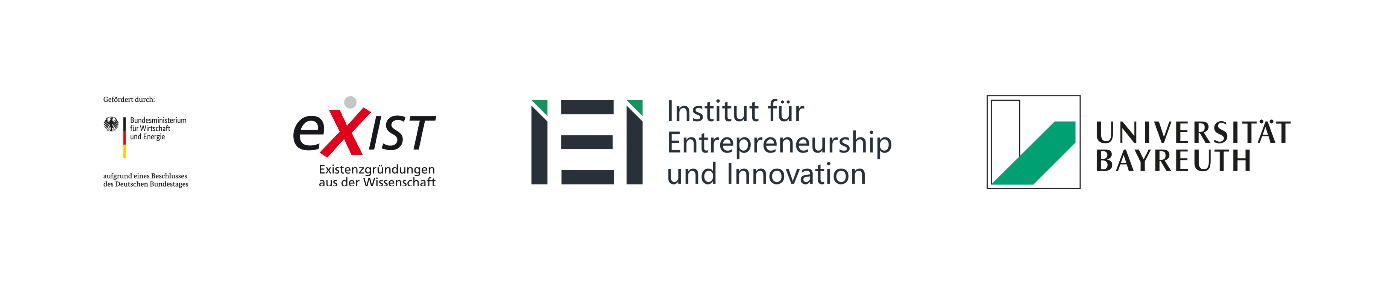 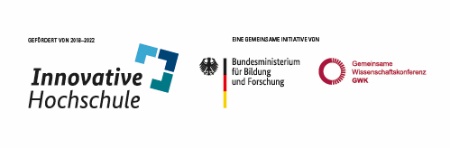 Universität Bayreuth, 95440 BayreuthStellenausschreibung SHK für das Institut Entrepreneurship und Innovation		Bayreuth, 16.05.2023Du hast Interesse an einer Tätigkeit als Studentische Hilfskraft für den Auf- und Ausbau unseres Innovationsökosystem (m/w/d)Das Institut für Entrepreneurship und Innovation sucht zum nächstmöglichen Zeitpunkt Unterstützung für den Aufbau eines regionalen Innovationsökosystems zur besseren Vernetzung von Wirtschaft, Wissenschaft und Politik. Du bist kreativ, neugierig und möchtest Deine Energie nutzen, um etwas Neues zu schaffen? Bei uns hast Du die Gelegenheit, von Anfang an dabei zu sein und das Innovationsökosystem in und um Bayreuth im Rahmen des Instituts voranzutreiben. Dafür werden Kontakte zu regionalen Unternehmen aufgebaut und intensiviert, Startups gefördert und diese mit der fächerübergreifenden Forschung an der Uni Bayreuth vernetzt. Klingt spannend? Es handelt sich um eine befristete Tätigkeit im Umfang von bis zu 40 Stunden pro Monat. Deine vorrangigen Aufgaben:Identifikation relevanter Akteur:innen im Innovationsökosystem & Erfassung dieser im zentralen CRM-System Wissenschaftliche und praxisorientierte Recherche zu VernetzungsformatenSupport bei der Erstellung von Materialien, bspw. Präsentationen oder GrafikenUnterstützung bei administrativen ProzessenMithilfe bei Konzeption und Umsetzung von VeranstaltungenVoraussetzungen:Weitgehend abgeschlossenes Bachelor-Studium (Betriebswirtschaftslehre, Wirtschaftsinformatik, Wirtschaftsingenieurwesen, Sportökonomie oder vergleichbarer Studiengang) Selbstständiges, zuverlässiges sowie lösungs- und ergebnisorientiertes ArbeitenHohes Maß an Eigeninitiative und KreativitätSehr gute Kenntnisse in Standard-Software (MS Office) Wünschenswert: Erste Erfahrung in der Arbeit mit CRM-ProgrammenWir bieten:Spannende Tätigkeit im Arbeitsfeld Innovation- und Gründungsmanagement (Institut für Entrepreneurship & Innovation)Vernetzung im Innovationsökosystem Oberfranken mit Unternehmen der Region, Startups und verschiedensten Lehrstühlen der Uni BayreuthKreative Arbeitsumgebung sowie ein angenehmes und motivierendes Arbeitsumfeld in einem jungen, dynamischen TeamEinblicke in Projektarbeit und ProjektmanagementDie Tätigkeit bietet Dir darüber hinaus interessante Einblicke in Projekte zu den Themen Entrepreneurship und Innovation sowie wertvolle Erfahrungen für das eigene Studium.Die Universität Bayreuth tritt für die Geschlechtergerechtigkeit ein und strebt eine Erhöhung des Anteils von Frauen in Forschung und Lehre an. Bewerbungen von Frauen sind daher ausdrücklich erwünscht; Frauen werden bei gleicher Eignung, Befähigung und fachlicher Leistung bevorzugt berücksichtigt, sofern nicht in der Person eines Mitbewerbers liegende Gründe überwiegen. Schwerbehinderte werden bei gleicher Qualifikation bevorzugt eingestellt.Bitte schicke Deine Bewerbung mit den üblichen Bewerbungsunterlagen (Deinem Lebenslauf, einer kurzen Darstellung Deiner Motivation) bis zum 02. Juni 2023 per E-Mail an Andreas Schmidt (Andreas.R.Schmidt@uni-bayreuth.de). Er ist auch bei Fragen Dein Ansprechpartner. Wir freuen uns auf Deine Bewerbung!Das Team des Instituts für Entrepreneurship & Innovation der Universität Bayreuth